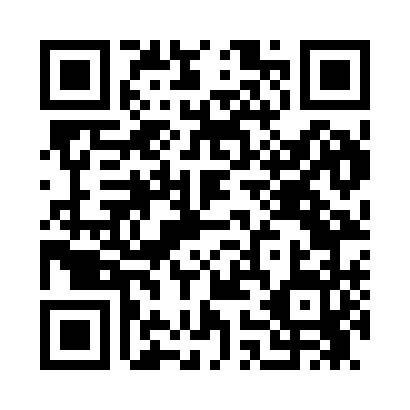 Prayer times for Huerfano, New Mexico, USAMon 1 Jul 2024 - Wed 31 Jul 2024High Latitude Method: Angle Based RulePrayer Calculation Method: Islamic Society of North AmericaAsar Calculation Method: ShafiPrayer times provided by https://www.salahtimes.comDateDayFajrSunriseDhuhrAsrMaghribIsha1Mon4:295:581:165:078:3410:032Tue4:305:581:165:078:3410:033Wed4:315:591:175:078:3410:024Thu4:315:591:175:088:3410:025Fri4:326:001:175:088:3410:026Sat4:336:001:175:088:3310:017Sun4:336:011:175:088:3310:018Mon4:346:021:175:088:3310:009Tue4:356:021:175:088:3310:0010Wed4:366:031:185:088:329:5911Thu4:376:031:185:088:329:5912Fri4:376:041:185:088:319:5813Sat4:386:051:185:088:319:5714Sun4:396:051:185:088:319:5715Mon4:406:061:185:088:309:5616Tue4:416:071:185:088:309:5517Wed4:426:071:185:088:299:5418Thu4:436:081:185:088:289:5319Fri4:446:091:195:088:289:5220Sat4:456:101:195:088:279:5221Sun4:466:101:195:088:269:5122Mon4:476:111:195:088:269:5023Tue4:486:121:195:088:259:4924Wed4:496:131:195:088:249:4825Thu4:506:131:195:088:249:4726Fri4:516:141:195:088:239:4627Sat4:526:151:195:088:229:4428Sun4:536:161:195:078:219:4329Mon4:546:171:195:078:209:4230Tue4:566:171:195:078:199:4131Wed4:576:181:185:078:189:40